ZAKLJUČNA PRIREDITEV BRALNE ZNAČKE 2016/17 NA NAŠI ŠOLI KDAJ? TOREK, 25. APRIL 2017, OB 9. URIKJE? VEČNAMENSKI PROSTORGOSTJA: JANJA VIDMAR, PISATELJICA, prvič pri nas 5. maja 2008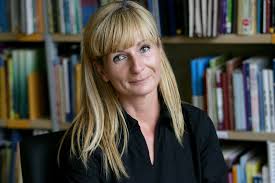 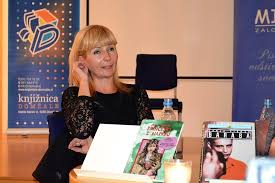 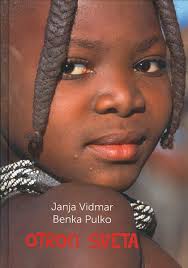 NJENA DELA …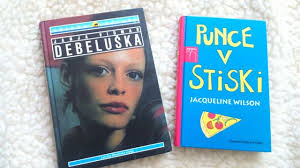 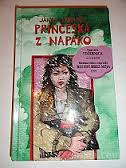 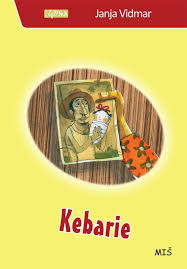 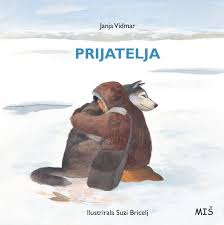 